REGLEMENT INTERIEUR j’affirme avoir pris connaissance et accepte le règlement intérieur  2022-23 de l’Accueil de Loisirs Ty’ Mouss.*Disponible sur le site www.famillesrurales.org/sene ou mis à disposition à l’entrée de Ty’ MoussRENSEIGNEMENTS ALIMENTAIRESSi votre/vos enfant/s un régime sans porc  ou signaler PAI (obligatoire une copie) si lié à allergies il faut l’indiquer sur la FICHE SANITAIRE    A Séné, le           /               /               /	Signature précédée de la mention « Lu et approuvé »Signature du responsable légal: _____________________________________________________LISTE DOCUMENTS A JOINDRECADRE A REMPLIR RESERVE A L’ADMINISTRATIONFiche sanitaire de liaison		VaccinsFiche ENTREE TPS-PSPour les enfants de Petite Section et Très Petite section : une attestation scolaire de fréquentation en indiquant la période de fréquentation (POUR LES VACANCES D’ETE) Cotisation de 30€ pour adhésion Association AFCS (Espèces/Chèque)	 SI VOUS AVEZ REGLE LA COTISATION AVEC UNE AUTRE ASSOCIATION AFCS, MERCI DE DONNER LA PHOTOCOPIE DE LA CARTE D’HADESION.Adhésion Association AFCS 30€ 	TY MOUSS  Mis sur Log. AssocDANSE AFCS THEATRE AFCS 	Autre AFCS ______________________Nom et Prénom 1er enfant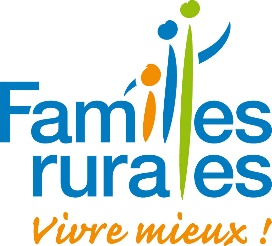 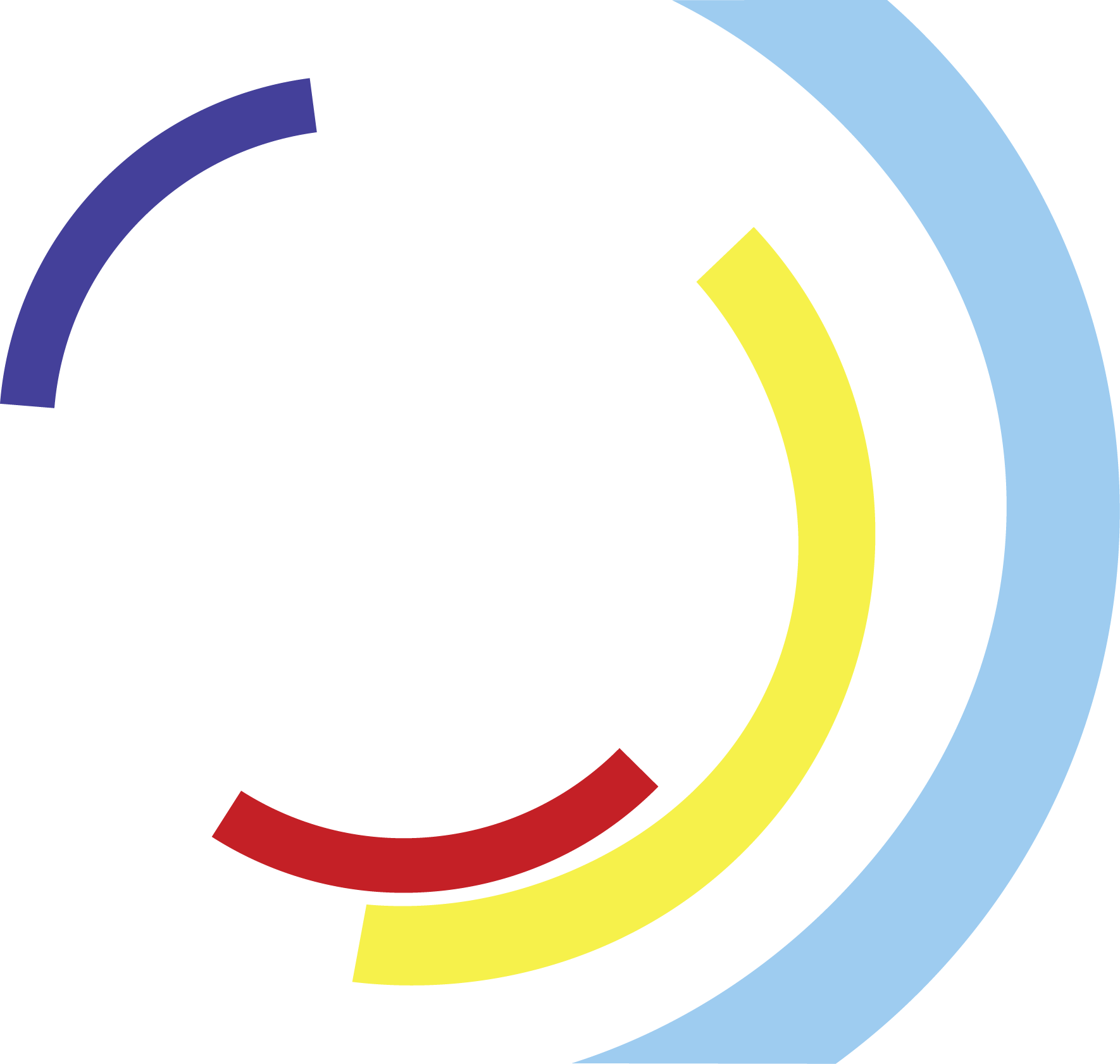 F♀		G♂ Nom et Prénom 2ème enfant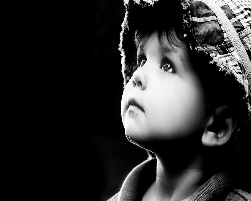 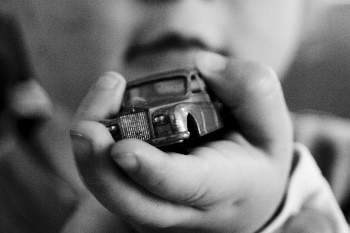  F♀		    G♂ Nom et Prénom 3ème enfant F♀		    G♂Tous dossiers non complets ne permettront pas l’inscription de vos enfants (dossier+ fiche sanitaire + photocopie vaccination + 30€ cotisation AFCS)Je, soussigné(e)…………………………………………………………responsable légal de l'enfant/sREINSEGNEMENTS FAMILIAUXEnfants concernés :Responsable légal de(s) l’enfant(s) :  Père Mère Autre précisez :.........................................Situation familiale : 		 marié(e)séparé(e)/ divorcé(e)  vie maritale veuf (ve)pacsé(e)      célibataire LE PERE 	LA MERE 	AUTRE _______________________________Nom : .................................................................. Prénom : .................................................................. Adresse : ................................................................................................................................................ Code postal : ...................................... Ville : ................................................................................... Mail (pour com et factures) : .................................................................. @ .Profession : ....................... Tél. domicile : ................................................. Tél. portable : ................................................................ Tél. professionnel ..............................................................................................................................LE PERE 	LA MERE 	AUTRE _______________________________Nom : .................................................................. Prénom : .................................................................. Adresse (si différente) : …………………………………………………………………………………………Code postal : ...................................... Ville : ................................................................................... Mail : .................................................................. @ ........................................................................Profession : ……………………Tél. domicile : ................................................. Tél. portable : ................................................................ Tél. professionnel ............................................................................................................................. Pour l'application des tarifs : N° CAF: ................................................ Quotient familial (si connu) : ________________ExtérieurMSA	................................................AUTORISATION PARENTALEAutorise les responsables de l’accueil de Loisirs Ty' Mouss à présenter mon/mes enfant/s à un médecin en cas de soin à donner d’urgence et si nécessaire sous anesthésie. Je m’engage à rembourser les frais médicaux, chirurgicaux et pharmaceutiques éventuels.Autorise mon/mes enfant/s à se déplacer exceptionnellement en voiture de DIRECTION(En cas exceptionnels ex : blessure-maux)	       Autorise l’accueil de loisirs à photographier librement mon/mes enfant(s) dans le cadre des activités de la structure pour la réalisation de documents de présentation des activités.Je suis informé(e) que ces photos/films ne pourront être utilisées sur internet que dans le cadre d’une autre autorisation écrite spécifique de ma part.Je certifie avoir contracté une assurance de responsabilité civile couvrant les activités péri et extrascolaireAutorise mon/mes enfant/s (plus de 8 ans) à repartir seul à son domicile.Autorise les personnes suivantes, âgées de plus de 11ans à venir chercher mon/mes enfant/s (en plus de papa et maman):……………………………………………… lien avec l’enfant…………………………………………………………………………… lien avec l’enfant…………………………………………………………………………… lien avec l’enfant…………………………………………………………………………… lien avec l’enfant……………………………Autorise l'Association Familiale et Culturelle de Séné et l’accueil de loisirs Ty'Mouss à traiter sur un support informatique les informations concernant mon adhésion à l’association. Je bénéficie d’un droit d’accès et de rectification aux informations me concernant.A Séné, le           /               /               /		Signature précédée de la mention « Lu et approuvé »Signature du responsable légal: _____________________________________________________Enfant :	 fille	 garçon 	Date de naissance :…………………….. Nom :					Prénom :		 Adresse complète	Accueil : TY’MOUSS	I - Vaccinations : (se référer au carnet de santé ou aux certificats de vaccinations de l'enfant)
Joindre un certificat de contre-indication du vaccin dans le cas où l'enfant n'a pas été immunisé par les vaccins obligatoires. Nota : le vaccin anti-tétanique ne présente aucune contre-indication.II - Renseignements médicaux :L'enfant doit-il suivre un traitement médical pendant le séjour ?	 oui	     nonSi oui, joindre une ordonnance récente et les médicaments correspondants (dans leurs boîtes d'origine, avec la notice, et marquées au nom de l'enfant).Attention : aucun médicament ne pourra être pris SANS ORDONNANCE.L'enfant a-t-il déjà eu les maladies suivantes ?III - Allergies :ASTHME oui      non      MÉDICAMENTEUSES        oui        non      ALIMENTAIRES   oui   non  AUTRES _________________PRÉCISEZ LA CAUSE DE L'ALLERGIE ET LA CONDUITE À TENIR (si automédication le signaler) – SI  PAI FOURNIR UNE COPIE :  _______________________________________________________________________________________________________________________________2)	INDIQUEZ CI-APRÈS : LES DIFFICULTÉS DE SANTÉ (MALADIE, ACCIDENT, CRISES CONVULSIVES, HOSPITALISATION, OPÉRATION, RÉÉDUCATION) EN PRÉCISANT LES DATES ET LES PRÉCAUTIONS/INDICATION À PRENDRE.)  _______________________________________________________________________________________________________________________________RECOMMANDATIONS UTILES DES PARENTS VOTRE ENFANT PORTE-T-IL DES LENTILLES, DES LUNETTES, DES PROTHÈSES AUDITIVES, DES PROTHÈSES DENTAIRES, ETC…PRÉCISEZ. A Séné, le           /               /               /	           Signature du responsable légal: _____________________________________________________Votre enfant commence une nouvelle aventure de vie pour grandir:l’Accueil de loisirs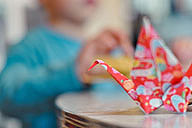 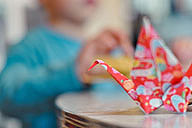 Pour bien l’accueillir on a besoin d’avoir des informations.Merci de remplir ce formulaire et le donner avec le DOSSIER D’INSCRIPTION.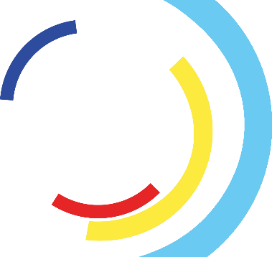 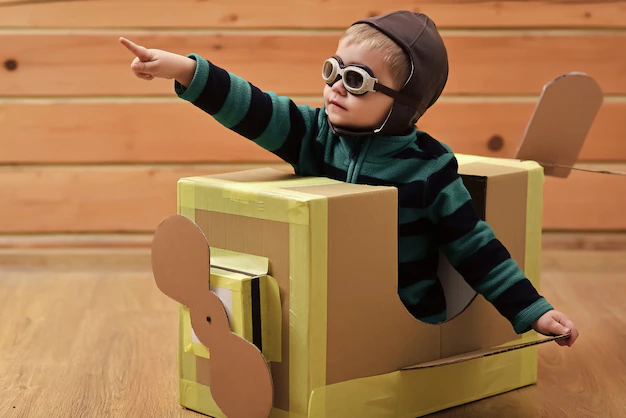 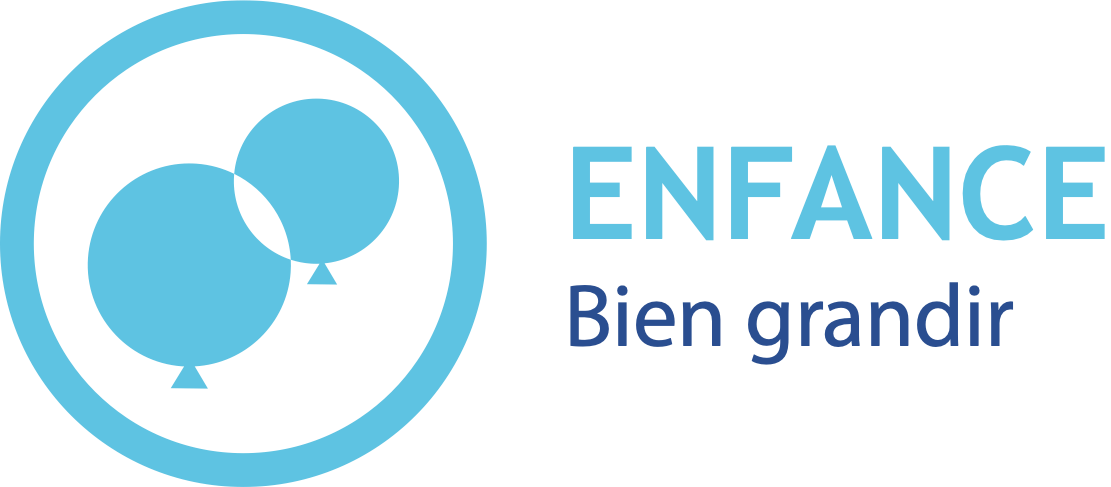 Merci de mettre un X dans les secteurs concernésPonctuel (de temps e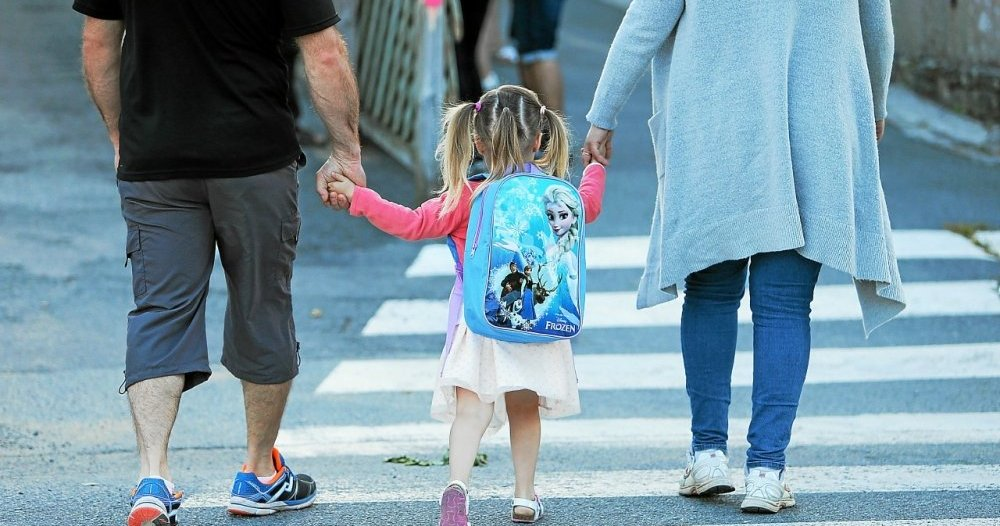 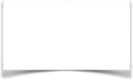 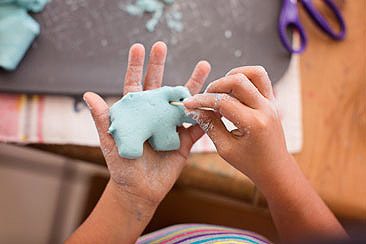 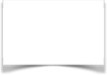 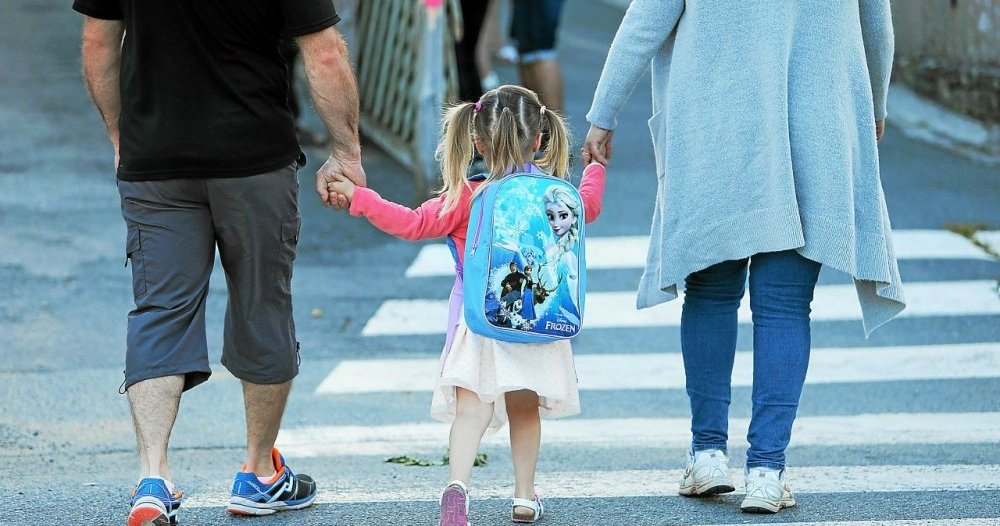 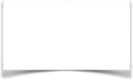 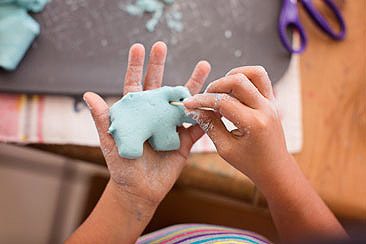 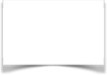 INSCRIPTIONS ACCOMPAGNEMENTS AUX ACTIVITES SPORTIVES & CULTURELLES – MERCREDI 2022-23Les accompagnements débuteront à partir du 14 septembre 2022 – s’inscrire max une semaine avant L’accueil de loisirs propose un service d'accompagnement aux activités sportives et culturelles auprès d’autres Associations les mercredis en période scolaire. NOM ET PRENOM ENFANT:	demande à l’accueil de loisirs Ty'Mouss d'accompagner mon enfant les mercredis de l’année scolaire 2021- 2022 à : NOM DE L’ASSOCIATION	pour pratiquer l’activité de :______________________________________________	Les formulaires sans indication de l’activité ou d’heure NE SERONT PAS PRIS EN COMPTEDe plus, j'atteste avoir pris connaissance du règlement suivant : Les conditions et modalités d'accès :L'enfant doit être inscrit à Ty’ MoussL'activité doit se pratiquer sur la commune de Séné, dans le bourg, à savoir à la maison des Associations, à la salle des fêtes, dans l'ancienne bibliothèque ou au complexe sportif Le Derf.Le nombre d'enfants inscrits par déplacement doit être au minimum de 3 pour la même activité.1 enfant ne pourra être accompagné qu’à 1 activité par Mercredi.Les enfants qui ne sont pas sur Ty Mouss sur l’horaire du goûter (cause accueil des familles, nombre animateurs, organisation de service en cuisine) pourront apporter leur goûter au Centre dans leur sac.L'inscription à l'activité est à faire directement avec l'association organisatrice de l'activité.L'accompagnement se fait seulement pour des activités commençant ou finissant entre 09h30 et 17h00 pour respecter les différents temps de début activité, de repas et de départ des enfants.Les enfants seront conduits à leur activité par un animateur de Ty’ Mouss qui ne se charge que de l'accompagnement. Les accompagnements peuvent se faire à pied ou en minibus.Les enfants sont sous la responsabilité de l'association organisatrice de l'activité dès que l'enfant lui est confié et jusqu'à ce que l'animateur de Ty’ Mouss vienne le chercher. La demande d’accompagnement est à remplir et signer en précisant l’association organisatrice de l’activité et les horaires maximum une semaine avant pour permettre l’organisation du transport.L'association organisatrice doit avoir signé la convention de partenariat qui la lie à Ty’ MoussNB : L'accueil de loisirs se réserve le droit de refuser un accompagnement si les conditions d'organisation ne le permettent pas (nombre d'enfant, dispersion des sites, souci avec l’Association).Toutes modifications doivent être IMPERATIVEMENT signalé à la DIRECTION (par mail)La fin du Service est en fonction des dates signalées par les Associations. Par contre le Centre de Loisirs a décidé de réserver le dernier mercredi scolaire pour organiser une journée de clôture et donc il n’y aura pas de Service d’Accompagnement.L'animatrice TY'MOUSS se charge de : Les aider à se mettre en tenue à l’accueil de loisirsFaire la relation entre l'association organisatrice et les parents de l'enfant en cas de soucis (hors questions administratives et communication évènements/calendrier et changements)Confier chaque enfant exclusivement à la personne en charge de l'activitéObserver les progrès et efforts de l'enfantInformer les parents des éventuels problèmes de l'enfantL’accueil de loisirs Ty'Mouss se réserve le droit d'annuler l'accompagnement aux activités en cas d'intempéries, d'absence de l'animateur chargé de cette tâche, de mauvais équipement de l'enfant ou d'activités exceptionnelles sur l’accueil de loisirs. Les familles en seront informées au plus tôt.Tarifs de l'accompagnement : forfait par mercredi Pour les activités de l'AFCS : service gratuit                Pour les autres activités: 2.20 € forfait par accompagnementA Séné, le           /               /               		Signature précédée de la mention « Lu et approuvé »Signature du responsable légal: _____________________________________________________PrénomDate de naissanceEcole fréquenté et lieuClasse fréquenté A.S. 2022- 23123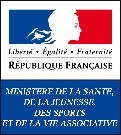 FICHE SANITAIRE DE LIAISON 2022-23Cette fiche permet de recueillir les informations utiles pendant l'accueil de l'enfant. Elle évite aux parents de se démunir du carnet de santé et sera rendue au terme de l'accueil. Chaque année doit être donnée au vu des éventuelles variations de santé/vaccins	Vaccins obligatoiresouinonDernier rappelVaccins recommandésouinonDateDiphtérieHépatite BTétanosRubéolePoliomyéliteCoquelucheou DT polioAutres (préciser)ou TétracoqB.C.G.RubéoleVaricelleAngineScarlatineCoqueluche oui	 non oui	 non oui	 non oui	 non oui	 nonOtiteRougeoleOreillonsRhumatisme articulaire aiguRhumatisme articulaire aigu oui	 non oui	 non oui	 non oui	 non oui	 nonDEHeure :AHeure :